Bwrdd Cyllid Esgobaeth Tyddewi		St Davids Diocesan Board of Finance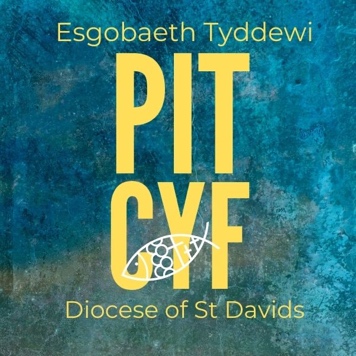                              Swyddfa’r Esgobaeth	         		Diocesan Office                                         Abergwili, Caerfyrddin  SA31 2JG                  Abergwili Carmarthen  SA31 2JG                           Ffacs / Fax:  01267 234754	        	   Ffôn / Tel:  01267 236145                                           Ebost / Email: Diocese.stdavids@churchinwales.org.ukYsgrifennydd yr Esgobaeth  Mr Howard Llewellyn  Diocesan SecretaryChildren Youth & Families Resource GrantSection 1 – HOW CAN WE CONTACT YOU?Details of the Contact Person:Name:Address:Post Town:					Postcode:Daytime Tel No:				Evening Tel Number:Email:Position in organization applying for grant:Section 2  About your Initiative/ProjectWhat is the aim/ objective of your proposed initiative/project? Please describe your initiative/proposal clearly with photos if necessary and indicate how this will support or enhance your Children, Youth and/or Families work?How does this fit in with the overall strategy/plans of your organization?Who will be responsible for delivering the initiative/project and spending the money?SECTION 3 – FINANCING THE PROJECTPlease remember that grants are restricted to a maximum of £1,000 and can only be given for one year’s funding. Applicants are welcome to submit further bids in subsequent years – however continued funding is not guaranteed.Please itemize all costs (please feel free to append a longer document if required)Please detail any additional funding sources (please feel free to append a longer document if required)SECTION 4	FURTHER INFORMATION								YES			NOThere may be other questions that need to be asked in relation to your initiative/project depending upon the nature of it. e.g. Food Preparation, Health and Safety.SECTION 5 – COMPLETING YOUR APPLICATIONSIGNED:	Applicant:Organisation/LMA Chair:Date:Payee Details:The DBF requires this information for audit and research purposes and ensuring that money given is well spent.  If you are successful in obtaining a grant you commit to submitting a report on the outcomes and benefits of the grant.  A proforma will be sent to you to complete. You may be contacted by the Diocesan Communications Officer for publicity purposes, receipt of a grant means that you agree to the work funded being publicised.Please send you completed application, with your safeguarding policy to:Mrs Janet Every, Children Youth and Families Taskforce SecretarySt Davids DBF, Diocesan Office, Abergwili, Carmarthen SA31 2JG or email janetevery@churchinwales.org.uk Children Youth & Families TaskforceCYF Resource Grants – Guidance Notes1	Who can apply?The grant is open to all LMAs, Centres of Mission, Plant Dewi Projects, Church Schools.2	How much is the grant?Grants are restricted to a maximum of £1000. 3	What sort of Initiatives/Projects can be funded with this grant?What can be funded:New initiatives such as Messy Church, Café Praise, Toddler Groups, Youth GroupsExisting CYF Projects requiring continued fundingInitiatives/Projects which encourage EcumenismTraining for those leading/facilitating e.g. Godly Play, Open the BookTraining & equipping young new leadersAny other project falling within the listed ones above, but not directly may be considered but it is not a non-exhaustive list.What can’t be funded:Employment of StaffFabric of a building e.g. a creating Children’s corner in a church or building work4	What criteria will be assessed in making a grant?Fulfilling a local need – trying not to duplicate existing workClear vision for the project/initiativeProjects that allow Children and Young People to use their voices and contribute to the wider community or churchProjects that will make a difference to Children Young people or FamiliesFuture sustainabilityAppropriate Safeguarding practice in placeOther statutory requirements depending on the nature of the work: e.g. Food Hygiene 5	Do I need to speak to anyone before applying?Yes, you need to speak to the CYF Missioner in order to ensure that the work you are proposing is in line with the Diocesan Criteria. Please do not sent any application forms to the CYF Missioner for checking as it is not her responsibility for this.  It is sensible to speak to your LMAC or Trustee/Governing Body as the Chair’s signature will be required.  6 	The work we want to do will need funding for more than one yearGrants are only given for one year, you can however make applications in following years, though the CYF Taskforce cannot guarantee funding beyond one year.7	Is there anything else we need to know?The Diocese will require any grant recipients to complete a pro-forma on the funded work and its impact.  Failure to comply with this may result in the loss of any future funding The Diocese will also expect to be able to publicise the work that has been funded, this again is a requirement of receiving a grant.Please send all your applications to Mrs Janet Every email janetevery@churchinwales.org.uk How much will the overall initiative/project cost?Grants/Awards secured from other sourcesHow much grant are you seekingHas your Archdeacon been informed about your initiative?Have you consulted with the Children Youth and Families Missioner?Does the application have the endorsement of your Trustees/LMAC/Governing Body?Is your safeguarding policy in place and up-to-date?